科研採購財物規格明細表註：所購置之設備如非全新品，請於請購前簽請校長核定，並將簡約第6條『屬財物者為新品』等文字刪除。設備規格可直接標明廠牌型號，並檢附型錄或技術文件作為附件。國立成功大學科研財物驗收紀錄表□全部□部分（第次）（接後頁）（續前頁）國立成功大學科研財物驗收紀錄表財物驗收紀錄表附件驗收紀錄表附件如不足使用，請自行加印。主驗人簽章：採 購 名 稱薄膜鋰電池沉積系統薄膜鋰電池沉積系統   ■內 購   □外 購請購單位材料系材料系項  次品   名規     格規     格數量/單位數量/單位備  註1.[設備規格]2.[服務需求]3.[注意事項]4.[驗收條件]薄膜鋰電池沉積系統腔體尺寸:ID 400 X 400mm X 高 600mm材質.型式:SUS304.立式前開門，表面拋光電解處理上板規格: (3)ISO 100, (1)CF35法蘭;可容納3組 2" 濺鍍源(Sputtering Source) ,擋板 (Shutter) 及氣體導入口下板規格: ISO 200 法蘭, 可容納4"基板加熱器(Substrate Heater).前門規格: (1) 4"視窗法蘭, 以及視窗檔板導入端子.後門規格: 四方形開孔可連結手套箱.附活動輪及定位腳柱架台.四側為可拆卸式封蓋.粉體烤漆.二組防污襯板(Shielding).腔體尺寸:ID 400 X 400mm X 高 600mm材質.型式:SUS304.立式前開門，表面拋光電解處理上板規格: (3)ISO 100, (1)CF35法蘭;可容納3組 2" 濺鍍源(Sputtering Source) ,擋板 (Shutter) 及氣體導入口下板規格: ISO 200 法蘭, 可容納4"基板加熱器(Substrate Heater).前門規格: (1) 4"視窗法蘭, 以及視窗檔板導入端子.後門規格: 四方形開孔可連結手套箱.附活動輪及定位腳柱架台.四側為可拆卸式封蓋.粉體烤漆.二組防污襯板(Shielding).採購標的薄膜鋰電池沉積系統薄膜鋰電池沉積系統薄膜鋰電池沉積系統薄膜鋰電池沉積系統薄膜鋰電池沉積系統供應廠商名稱○○有限公司○○有限公司○○有限公司○○有限公司○○有限公司請購人或計畫主持人○○○○○○○○○經辦人○○○契約金額新台幣  ○○○ 元整新台幣  ○○○ 元整新台幣  ○○○ 元整新台幣  ○○○ 元整新台幣  ○○○ 元整驗收扣款新台幣 ○○○ 元整新台幣 ○○○ 元整新台幣 ○○○ 元整新台幣 ○○○ 元整新台幣 ○○○ 元整結算總價新台幣 ○○○ 元整（契約價金如為實作實算，請填寫最終實算金額）新台幣 ○○○ 元整（契約價金如為實作實算，請填寫最終實算金額）新台幣 ○○○ 元整（契約價金如為實作實算，請填寫最終實算金額）新台幣 ○○○ 元整（契約價金如為實作實算，請填寫最終實算金額）新台幣 ○○○ 元整（契約價金如為實作實算，請填寫最終實算金額）約定履約期限  ○  年  ○  月 ○  日  ○  年  ○  月 ○  日  ○  年  ○  月 ○  日  ○  年  ○  月 ○  日  ○  年  ○  月 ○  日實際履約完成日期  ○  年  ○  月 ○  日  ○  年  ○  月 ○  日  ○  年  ○  月 ○  日  ○  年  ○  月 ○  日  ○  年  ○  月 ○  日展延履約期限（無者免填）簽准公文號及展延天數或日期：簽准公文號及展延天數或日期：簽准公文號及展延天數或日期：簽准公文號及展延天數或日期：簽准公文號及展延天數或日期：逾期罰款　　　日（扣除同意展延天數），每日：      元，罰款：           元　　　日（扣除同意展延天數），每日：      元，罰款：           元　　　日（扣除同意展延天數），每日：      元，罰款：           元　　　日（扣除同意展延天數），每日：      元，罰款：           元　　　日（扣除同意展延天數），每日：      元，罰款：           元※請購人（或財物使用人）先查驗確認：     ○○○（親簽）項次請購人（財物使用人）查驗下列項目：請購人（財物使用人）查驗下列項目：請購人（財物使用人）查驗下列項目：請購人（財物使用人）查驗下列項目：※請購人（或財物使用人）先查驗確認：     ○○○（親簽）1廠商是否於上述約定期限內完成履約：是□否，逾期天數：   天廠商是否於上述約定期限內完成履約：是□否，逾期天數：   天廠商是否於上述約定期限內完成履約：是□否，逾期天數：   天廠商是否於上述約定期限內完成履約：是□否，逾期天數：   天※請購人（或財物使用人）先查驗確認：     ○○○（親簽）2財物規格型號及數量與規格明細表（或型錄）比對：相符□不相符財物規格型號及數量與規格明細表（或型錄）比對：相符□不相符財物規格型號及數量與規格明細表（或型錄）比對：相符□不相符財物規格型號及數量與規格明細表（或型錄）比對：相符□不相符※請購人（或財物使用人）先查驗確認：     ○○○（親簽）3廠商交付物品為新品：是□否（已簽准購買中古品，公文號：             ）廠商交付物品為新品：是□否（已簽准購買中古品，公文號：             ）廠商交付物品為新品：是□否（已簽准購買中古品，公文號：             ）廠商交付物品為新品：是□否（已簽准購買中古品，公文號：             ）※請購人（或財物使用人）先查驗確認：     ○○○（親簽）4產品功能、規格經測試結果：合格□不合格產品功能、規格經測試結果：合格□不合格產品功能、規格經測試結果：合格□不合格產品功能、規格經測試結果：合格□不合格※請購人（或財物使用人）先查驗確認：     ○○○（親簽）5規格明細表要求之相關書面文件（如測試報告、說明書等）是否交付：□已交付（請檢附）□未交付不需要規格明細表要求之相關書面文件（如測試報告、說明書等）是否交付：□已交付（請檢附）□未交付不需要規格明細表要求之相關書面文件（如測試報告、說明書等）是否交付：□已交付（請檢附）□未交付不需要規格明細表要求之相關書面文件（如測試報告、說明書等）是否交付：□已交付（請檢附）□未交付不需要※查驗完成後敦請單位主管或其指派人擔任主驗人□由單位主管自行擔任主驗人□另指派主驗人：（註）經辦人、請購人、使用人、計畫主持人、兼任助理、學生、臨時工、工讀生不得擔任主驗人□由單位主管自行擔任主驗人□另指派主驗人：（註）經辦人、請購人、使用人、計畫主持人、兼任助理、學生、臨時工、工讀生不得擔任主驗人單位主管核章：（一或二級主管）單位主管核章：（一或二級主管）單位主管核章：（一或二級主管）驗收日期     年     月     日     年     月     日     年     月     日     年     月     日     年     月     日驗收情形詳驗收紀錄表附件計共    頁，共    項。詳驗收紀錄表附件計共    頁，共    項。詳驗收紀錄表附件計共    頁，共    項。詳驗收紀錄表附件計共    頁，共    項。詳驗收紀錄表附件計共    頁，共    項。驗收結果□合格□不合格（請敘明）：廠商應於驗收次日起    日內改善完畢，如有逾期，則依合約等相關規定辦理。簽准公文號：經本單位於  年   月   日以              號簽准同意驗收通過（詳附件）。□合格□不合格（請敘明）：廠商應於驗收次日起    日內改善完畢，如有逾期，則依合約等相關規定辦理。簽准公文號：經本單位於  年   月   日以              號簽准同意驗收通過（詳附件）。□合格□不合格（請敘明）：廠商應於驗收次日起    日內改善完畢，如有逾期，則依合約等相關規定辦理。簽准公文號：經本單位於  年   月   日以              號簽准同意驗收通過（詳附件）。□合格□不合格（請敘明）：廠商應於驗收次日起    日內改善完畢，如有逾期，則依合約等相關規定辦理。簽准公文號：經本單位於  年   月   日以              號簽准同意驗收通過（詳附件）。□合格□不合格（請敘明）：廠商應於驗收次日起    日內改善完畢，如有逾期，則依合約等相關規定辦理。簽准公文號：經本單位於  年   月   日以              號簽准同意驗收通過（詳附件）。主驗人簽章監驗人員簽章監驗人員簽章主計室會驗人員簽章（財物使用人如已查驗確認，本欄得免重複簽章）主驗人簽章監驗人員簽章監驗人員簽章會驗人員簽章（財物使用人如已查驗確認，本欄得免重複簽章）廠商簽章（廠商可不出席，免簽章）協驗人員簽章（無者免簽）（無者免簽）（無者免簽）紀錄廠商簽章（廠商可不出席，免簽章）協驗人員簽章（無者免簽）（無者免簽）（無者免簽）○○○財物存放地點（系館樓室） 材料 系館 ○ 樓  ○○○ 室（系館樓室） 材料 系館 ○ 樓  ○○○ 室（系館樓室） 材料 系館 ○ 樓  ○○○ 室（系館樓室） 材料 系館 ○ 樓  ○○○ 室採購組簽章備註一、安裝測試並經請購人先查驗完成後應於10日內送單位驗收，如逾期應陳說明理由，簽經單位主管核准。二、請於『驗收通過』後再請廠商開立發票或收據，如有提前開立狀況應退回重開。三、各單位收到廠商請款單據（發票、收據等）後，應於15日內完成付款；故請配合於驗收完成後3日內備妥以下文件送總務處採購組審查，如有審查不通過而退件者，也請於3日內補件完成，以免耽誤付款期限：1.驗收紀錄表、2.驗收紀錄表附件、3.原始請購文件（含請購單及附件、簡約書正本1份）、4.財產增加單（勞務類及耗材免附）、5.請購單上已貼妥發票、收據之黏貼憑證（單位經手人、驗收或證明、單位主管已核章）。一、安裝測試並經請購人先查驗完成後應於10日內送單位驗收，如逾期應陳說明理由，簽經單位主管核准。二、請於『驗收通過』後再請廠商開立發票或收據，如有提前開立狀況應退回重開。三、各單位收到廠商請款單據（發票、收據等）後，應於15日內完成付款；故請配合於驗收完成後3日內備妥以下文件送總務處採購組審查，如有審查不通過而退件者，也請於3日內補件完成，以免耽誤付款期限：1.驗收紀錄表、2.驗收紀錄表附件、3.原始請購文件（含請購單及附件、簡約書正本1份）、4.財產增加單（勞務類及耗材免附）、5.請購單上已貼妥發票、收據之黏貼憑證（單位經手人、驗收或證明、單位主管已核章）。一、安裝測試並經請購人先查驗完成後應於10日內送單位驗收，如逾期應陳說明理由，簽經單位主管核准。二、請於『驗收通過』後再請廠商開立發票或收據，如有提前開立狀況應退回重開。三、各單位收到廠商請款單據（發票、收據等）後，應於15日內完成付款；故請配合於驗收完成後3日內備妥以下文件送總務處採購組審查，如有審查不通過而退件者，也請於3日內補件完成，以免耽誤付款期限：1.驗收紀錄表、2.驗收紀錄表附件、3.原始請購文件（含請購單及附件、簡約書正本1份）、4.財產增加單（勞務類及耗材免附）、5.請購單上已貼妥發票、收據之黏貼憑證（單位經手人、驗收或證明、單位主管已核章）。一、安裝測試並經請購人先查驗完成後應於10日內送單位驗收，如逾期應陳說明理由，簽經單位主管核准。二、請於『驗收通過』後再請廠商開立發票或收據，如有提前開立狀況應退回重開。三、各單位收到廠商請款單據（發票、收據等）後，應於15日內完成付款；故請配合於驗收完成後3日內備妥以下文件送總務處採購組審查，如有審查不通過而退件者，也請於3日內補件完成，以免耽誤付款期限：1.驗收紀錄表、2.驗收紀錄表附件、3.原始請購文件（含請購單及附件、簡約書正本1份）、4.財產增加單（勞務類及耗材免附）、5.請購單上已貼妥發票、收據之黏貼憑證（單位經手人、驗收或證明、單位主管已核章）。一、安裝測試並經請購人先查驗完成後應於10日內送單位驗收，如逾期應陳說明理由，簽經單位主管核准。二、請於『驗收通過』後再請廠商開立發票或收據，如有提前開立狀況應退回重開。三、各單位收到廠商請款單據（發票、收據等）後，應於15日內完成付款；故請配合於驗收完成後3日內備妥以下文件送總務處採購組審查，如有審查不通過而退件者，也請於3日內補件完成，以免耽誤付款期限：1.驗收紀錄表、2.驗收紀錄表附件、3.原始請購文件（含請購單及附件、簡約書正本1份）、4.財產增加單（勞務類及耗材免附）、5.請購單上已貼妥發票、收據之黏貼憑證（單位經手人、驗收或證明、單位主管已核章）。一、安裝測試並經請購人先查驗完成後應於10日內送單位驗收，如逾期應陳說明理由，簽經單位主管核准。二、請於『驗收通過』後再請廠商開立發票或收據，如有提前開立狀況應退回重開。三、各單位收到廠商請款單據（發票、收據等）後，應於15日內完成付款；故請配合於驗收完成後3日內備妥以下文件送總務處採購組審查，如有審查不通過而退件者，也請於3日內補件完成，以免耽誤付款期限：1.驗收紀錄表、2.驗收紀錄表附件、3.原始請購文件（含請購單及附件、簡約書正本1份）、4.財產增加單（勞務類及耗材免附）、5.請購單上已貼妥發票、收據之黏貼憑證（單位經手人、驗收或證明、單位主管已核章）。項次項  目 / 契約規格(數量)驗收情形結  果結  果項次項  目 / 契約規格(數量)驗收情形尚符(符合)不符1腔體尺寸:ID 400 X 400mm X 高 600mm腔體尺寸:ID 400 X 400mm X 高 600mm如照片；項次 1   ○2材質:SUS304型式：立式前開門表面拋光電解處理材質:SUS304型式：立式前開門表面拋光電解處理如照片；項次 2○3上板規格: (3)ISO 100, (1)CF35法蘭;可容納3組 2" 濺鍍源(Sputtering Source) ,擋板 (Shutter) 及氣體導入口上板規格: (3)ISO 100, (1)CF35法蘭;可容納3組 2" 濺鍍源(Sputtering Source) ,擋板 (Shutter) 及氣體導入口如照片；項次 3○4下板規格: ISO 200 法蘭, 可容納4"基板加熱器(Substrate Heater)下板規格: ISO 200 法蘭, 可容納4"基板加熱器(Substrate Heater)如照片；項次 4○5前門規格: (1) 4"視窗法蘭, 以及視窗檔板導入端子.前門規格: (1) 4"視窗法蘭, 以及視窗檔板導入端子.如照片；項次 5○6後門規格: 四方形開孔可連結手套箱.後門規格: 四方形開孔可連結手套箱如照片；項次 6○7附活動輪及定位腳柱架台.四側為可拆卸式封蓋.粉體烤漆.附活動輪及定位腳柱架台.四側為可拆卸式封蓋.粉體烤漆.如照片；項次 7○8二組防污襯板(Shielding)二組防污襯板(Shielding)如照片；項次 8○項次驗收內容驗收情形項次驗收內容驗收情形1驗收記錄表附件項次1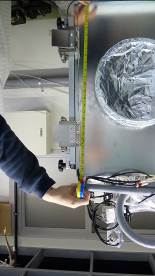 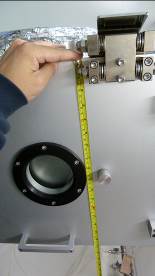 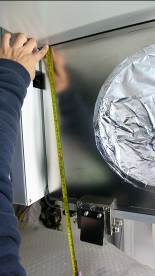 2驗收記錄表附件項次2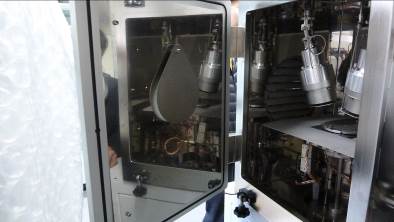 3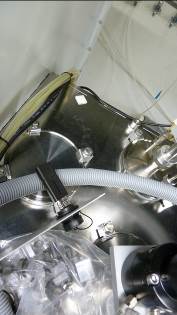 驗收記錄表附件項次3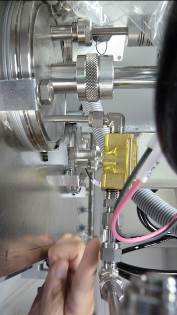 項次驗收內容驗收情形項次驗收內容驗收情形4驗收記錄表附件項次4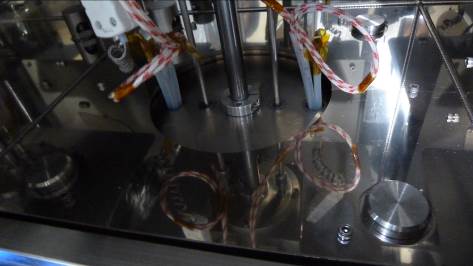 5驗收記錄表附件項次5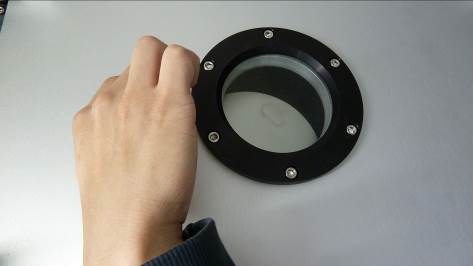 6驗收記錄表附件項次6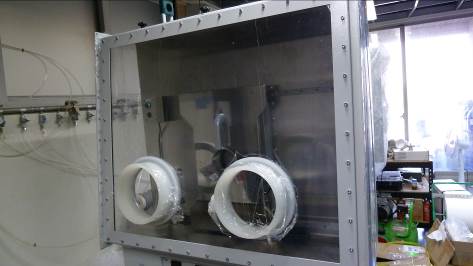 項次驗收內容驗收情形項次驗收內容驗收情形7驗收記錄表附件項次7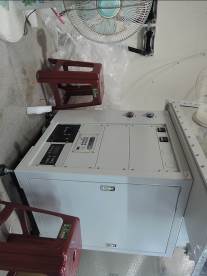 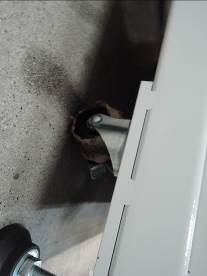 8驗收記錄表附件項次8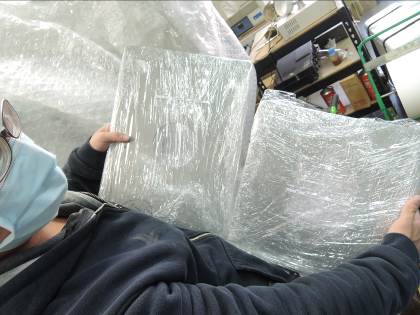 